Département d'HistoireMaster Histoire, Civilisations et Patrimoine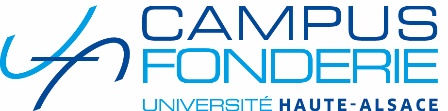 CALENDRIER UNIVERSITAIRE 2021-2022Pré-rentrée :Master 1 : Lundi 6 septembre 2021Master 2 : Lundi 6 septembre 2021Début des cours : Master 1 : Lundi 13 Septembre 2021Master 2 : Lundi 13 Septembre 2021Vacances de la Toussaint :Du samedi 23 octobre 2021 après les cours au mardi 2 novembre 2021 au matinFin des cours semestres impairs : Vendredi 17 décembre 2021Vacances de Noël :Du vendredi 17 décembre 2021 après les cours au lundi 3 janvier 2022 au matinExamens semestres impairs : Du lundi 3 janvier au vendredi 7 janvier 2022Remise des notes : Vendredi 4 février 2022 à 12h au plus tardJury semestres impairs : Jeudi 10 février 2022Affichage des résultats : Vendredi 11 février 2022Rentrée du Master semestres pairs : Lundi 10 janvier 2022Vacances d’hiver :Du vendredi 11 février 2022 après les cours au lundi 21 février 2022 au matinVacances de printemps : Du jeudi 14 avril 2022 après les cours au lundi 25 avril 2022 au matinFin des cours semestres pairs : Vendredi 8 avril 2022Examens semestres pairs : Du lundi 11 avril au jeudi 14 avril 2022Remise des notes : Mardi 12 juillet 2022Jury semestres pairs : Master 1 : Mercredi 13 juillet 2022 – Affichage des résultats : Mercredi 13 juillet 2022Master 2 : Jeudi 3 novembre 2022 – Affichage des résultats : Vendredi 4 novembre 2022Sessions de rattrapageS1 + S2 + S3 : 8-9 septembre 2022